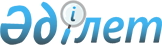 Шектеу іс-шараларын белгілеу туралы
					
			Күшін жойған
			
			
		
					Қызылорда облысы Жаңақорған ауданы Шалқия кенті әкімінің 2017 жылғы 4 желтоқсандағы № 59 шешімі. Қызылорда облысының Әділет департаментінде 2017 жылғы 14 желтоқсанда № 6076 болып тіркелді. Күші жойылды - Қызылорда облысы Жаңақорған ауданы Шалқия кенті әкімінің 2018 жылғы 28 қарашадағы № 120 шешімімен
      Ескерту. Күші жойылды - Қызылорда облысы Жаңақорған ауданы Шалқия кенті әкімінің 28.11.2018 № 120 шешімімен (алғашқы ресми жарияланған күнінен бастап қолданысқа енгізіледі).
      "Ветеринария туралы" Қазақстан Республикасының 2002 жылғы 10 шілдедегі Заңының 10-1 бабының 7) тармақшасына және "Қазақстан Республикасы ауыл шаруашылығы министрлігінің ветеринариялық бақылау және қадағалау комитетінің Жаңақорған аудандық аумақтық инспекциясы" мемлекеттік мекемесінің бас мемлекеттік ветеринариялық-санитарлық инспекторының 2017 жылғы 02 қарашадағы №572 ұсынысы негізінде Шалқия кентінің әкімі ШЕШІМ ҚАБЫЛДАДЫ:
      1. Қызылорда облысы, Жаңақорған ауданы, Шалқия кентінің Шалқия кентінің орталығында ұсақ малдардың арасында бруцеллез ауруының анықталуына байланысты шекту іс-шаралары белгіленсін.
      2. Осы шешімнің орындалуын бақылауды өзіме қалдырамын.
      3. Осы шешім алғашқы ресми жарияланған күнінен бастап қолданысқа енгізіледі.
					© 2012. Қазақстан Республикасы Әділет министрлігінің «Қазақстан Республикасының Заңнама және құқықтық ақпарат институты» ШЖҚ РМК
				
      Шалқия кентінің әкімі

М. Ауанов
